RIKEJo 2014 (Rich Integrated Knowledge and Experience Joined in NWU)「歴史を科学する」応募申請書※本書類の情報は、RIKEJo2014「歴史を科学する」への応募に関することにのみ利用します。日程の詳細大学構内マップ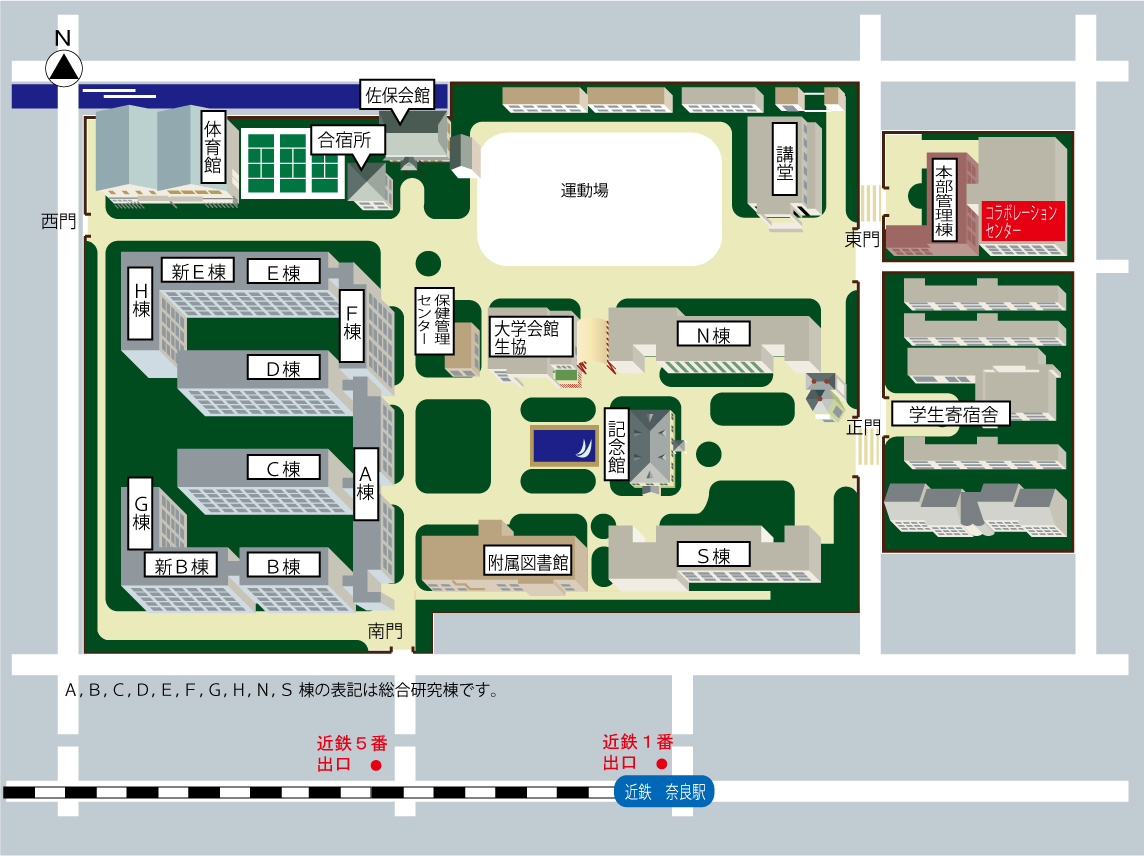 生徒氏名：生徒氏名：保護者名：	印保護者名：	印在学校名：	立	高等学校・中等教育学校	年在学校名：	立	高等学校・中等教育学校	年在学校名：	立	高等学校・中等教育学校	年在学校名：	立	高等学校・中等教育学校	年住所：〒住所：〒住所：〒住所：〒TEL.：FAX：FAX：メール：■歴史・考古学に関して、どのような事柄や分野に興味・関心があるかを、具体的に書いて下さい。■歴史・考古学に関して、どのような事柄や分野に興味・関心があるかを、具体的に書いて下さい。■歴史・考古学に関して、どのような事柄や分野に興味・関心があるかを、具体的に書いて下さい。■歴史・考古学に関して、どのような事柄や分野に興味・関心があるかを、具体的に書いて下さい。「プログラム2：ワークショップ」への参加　(いずれかに◯をつけて下さい)		する予定	しない予定	未定「プログラム2：ワークショップ」への参加　(いずれかに◯をつけて下さい)		する予定	しない予定	未定「プログラム2：ワークショップ」への参加　(いずれかに◯をつけて下さい)		する予定	しない予定	未定「プログラム2：ワークショップ」への参加　(いずれかに◯をつけて下さい)		する予定	しない予定	未定「プログラム3：課題研究」への参加　(いずれかに◯をつけて下さい)	する予定	しない予定	未定「プログラム3：課題研究」への参加　(いずれかに◯をつけて下さい)	する予定	しない予定	未定「プログラム3：課題研究」への参加　(いずれかに◯をつけて下さい)	する予定	しない予定	未定「プログラム3：課題研究」への参加　(いずれかに◯をつけて下さい)	する予定	しない予定	未定月日曜日午前(9：00〜12：00)午後(13：00〜17：00)夜819火■受付　13：00〜13：30(奈良女子大学コラボレーションセンター　1階)■オリエンテーション(奈良女子大学)■アイスブレーキング(奈良市内等)■宿舎(3泊)観光ホテルタマル〒630-827奈良市押上町41番地TEL.0742-22-6318■自由820水■講義・実習1(奈良女子大学)■講義・実習2(奈良女子大学)■講演・フリートーク1(観光ホテルタマル)821木■フィールドワーク(場所は未定)■フィールドワーク(場所は未定)■講演・フリートーク2(観光ホテルタマル)822金■ポスター作成(奈良女子大学)■ポスター発表(奈良女子大学)■解散　16：00予定